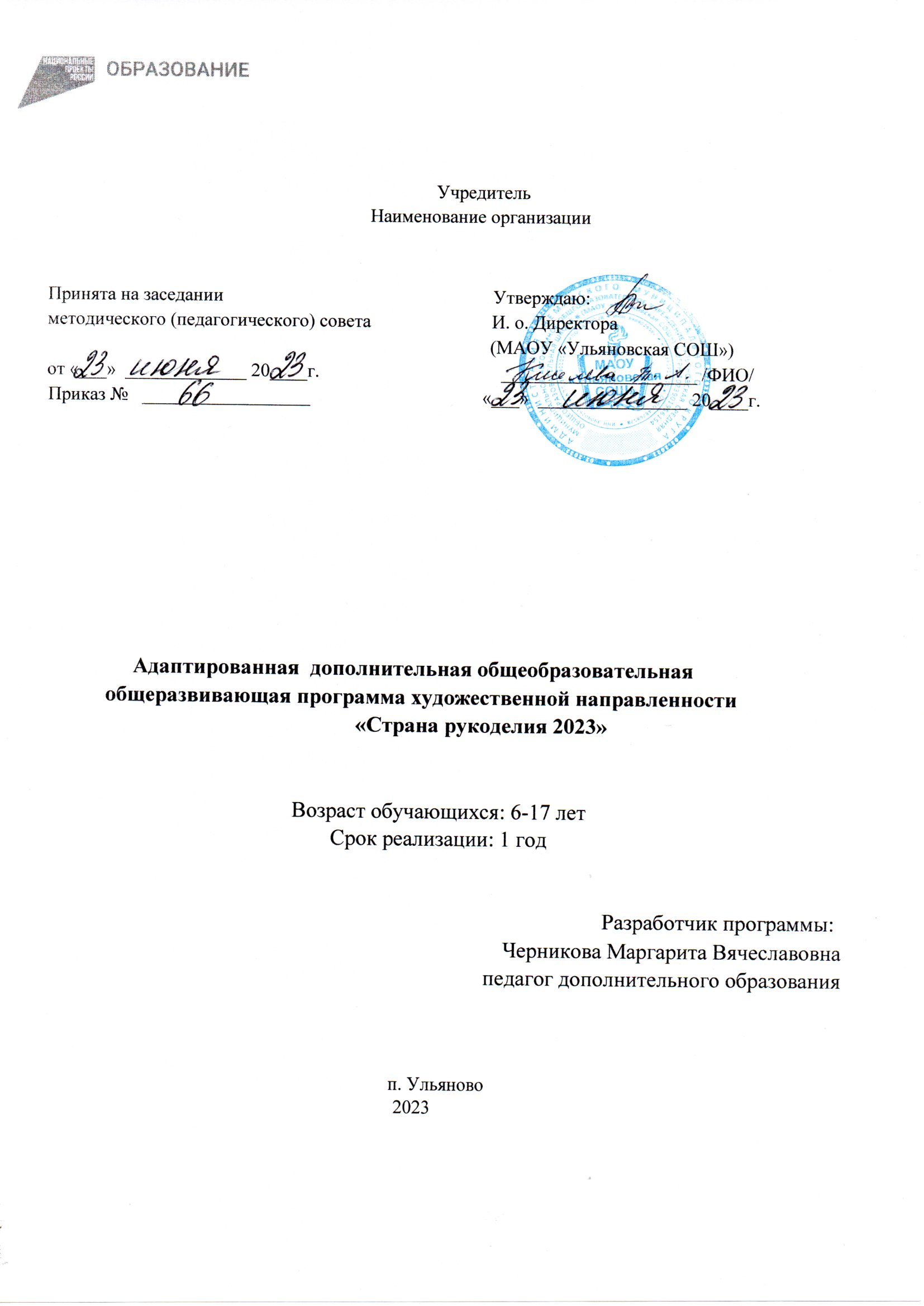 ПОЯСНИТЕЛЬНА ЗАПИСКА     Программа «Страна рукоделия» вводит ребенка в удивительный мир творчества, и с помощью таких видов художественного творчества, как конструирование из бумаги, лепка, текстильная техника и т.п., дает возможность поверить в себя, в свои способности.  Программа предусматривает развитие у обучающихся изобразительных, художественно-конструкторских способностей, нестандартного мышления, творческой индивидуальности.           Это вооружает детей, будущих взрослых граждан, способностью не только чувствовать гармонию, но и создавать ее в любой иной жизненной ситуации, в сфере деятельности, распространяя ее и на отношение с людьми, с окружающим 	миром. 	Занятия 	по 	декоративно-прикладному 	творчеству способствуют эстетическому воспитанию школьников, трудолюбию, активности и терпению, формирует нравственные качества личности.   Направленность дополнительной образовательной программы декоративноприкладная. Новизна программы «Страна рукоделия» заключается в изучении новых технологий по изготовлению поделок из различного материала. Педагогическая целесообразность: «Каждый ребёнок талантлив и талантлив посвоему».     Программа доступна для детей любого уровня развития, позволяет развить такие качества как творческие способности, мышление, память, кругозор, воображение, художественные навыки.  Образовательная программа дополнительного образования детей актуальна тем, что она широко и многосторонне раскрывает художественный образ вещи, слова, основы художественного изображения, связь народной художественной культуры с общечеловеческими ценностями. Одновременно осуществляется развитие творческого опыта учащихся в процессе собственной художественнотворческой активности. Актуальность программы: заключается в том, что сделанное собственными руками изделие (открытку, сувенир, игрушку) не увидишь ни у кого. И даже повторив понравившееся изделие из интернета – все равно получится индивидуальное изделие.         Все вещи хранят тепло детских рук, которые их создавали.  Программа актуальна, поскольку в наше время разные виды творчества и декора находятся на пике моды. И это не удивительно. У человека всегда была потребность в создании чего- либо, то есть творческое самовыражение. У современных людей отпала необходимость самим шить одежду. Но, так или иначе, часто хочется придать обычным вещам индивидуальность. В этом как раз может помочь декор или декоративно- прикладное творчество.      Каждый человек может найти себя в творчестве и начать создавать вокруг себя красоту. Особенностью данной программы является то, что она дает возможность каждому ребенку попробовать свои силы в разных видах декоративно-прикладного творчества, выбрать приоритетное направление и максимально реализоваться в нем. Каким видом рукоделия вы бы не занимались, любой вид творчества придает сил и энергии, помогает бороться со стрессом и сделать жизнь ярче! А задача педагога -  пробудить в ребенке веру в его творческие способности, индивидуальность.  Адресат программы. Дополнительная общеобразовательная общеразвивающая программа предназначена как для детей в возрасте 6-17 лет, так и для детей с ОВЗ. Принимаются все желающие без отбора. Объем и срок освоения программы. Срок освоения программы – 9 месяцев. На полное освоение программы требуется 72 часа, включая индивидуальные консультации, физминутки, динамические паузы, конкурсы, выставки, посещение экскурсий. Формы обучения. Форма обучения – очная.  Особенности организации образовательного процесса. Набор детей в объединение – свободный. Программа объединения предусматривает групповые занятия с детьми. Состав групп 10- 25 человек. Педагогическая целесообразность: Программа раскрывает возможности и условия для развития творческой личности ребенка. Знакомит детей с различными видами творчества развивает интерес и внимание к окружающему миру, предметам.  Обогащает знания о природе, позволяет воспитывать и развивать художественный и эстетический вкус, наблюдательность, восприятие, воображение, фантазии, т.е. те художественные способности ребенка, которые ему будут необходимы в собственной творческой декоративно – прикладной деятельности. Практическая значимость: Отличительной особенностью программы кружка декоративно-прикладного творчества «Страна рукоделия» является то, что работа строится на проявление интереса у детей к декоративно-прикладному творчеству, а это зарождающее чувство любви к родному краю, его истории, природе, труду людей.      И от нас зависит, будут ли наши дети любить свой край, понимать его, тянуться к нему, поддерживать, уважать и развивать традиции. Важный аспект в обучении 	- 	индивидуальный 	подход, 	удовлетворяющий 	требованиям познавательной деятельности ребёнка. Режим занятий, периодичность и продолжительность занятий: Общее количество часов в год – 72 часов. Продолжительность занятий исчисляется в академических часах – 45 минут, между занятиями установлены 10минутные перемены. Недельная нагрузка на одну группу: 2 часа. Занятия проводятся 2 раза в неделю. По запросу участников образовательного процесса часы занятий могут меняться. Цель программы - развитие творческих и активизация познавательных способностей обучающихся, включая их в разнообразную деятельность декоративно-прикладного творчества, воспитание нравственно-эстетических и коммуникативных качеств личности. Задачи программы:    Личностные (воспитательные): формировать и укреплять личностные качества: терпение, целеустремленность, стремление к самосовершенствованию и творческому росту, помочь в определении выбора дальнейшего направления своей деятельности. способности развитию внутренней свободы ребенка, способности к объективной самооценке и самореализации поведения, чувства собственного достоинства, самоуважения; развивать потребность к творческому труду, стремление преодолевать трудности, добиваться успешного достижения поставленных целей.      Метапредметные (развивающие): развивать художественный вкус и художественные навыки и умения, коммуникативные способности детей в процессе обучения; научить понимать и применять термины, условные обозначения, ориентироваться в разновидностях декоративно - прикладного искусства; пробудить познавательный интерес в области декоративно-прикладного искусства, развивать пространственное воображение. Принципы отбора содержания: принцип единства развития, обучения и воспитания; принцип систематичности и последовательности; принцип доступности; принцип наглядности; принцип взаимодействия и сотрудничества; принцип комплексного подхода. Основные формы и методы: Показ и объяснение руководителя. Изготовление поделки детьми по образцу, с помощью руководителя. Самостоятельная творческая работа детей.    Объяснительно-иллюстративный – 	дети 	воспринимают 	и 	усваивают готовую информацию (рассказ, показ, иллюстрация)     Репродуктивный – несовершеннолетние воспроизводят полученные знания и освоенные способы деятельности (практические занятия)    Частично–поисковый – участие кружковцев в коллективном поиске, решение поставленной задачи совместно с руководителем.    Исследовательский – самостоятельная творческая работа дете Планируемы результаты: Воспитанники должны знать: историю 	изобретения 	бумаги 	и 	его 	свойства; наиболее распространенные традиционные изделия из бумаги;  - основные правила  при создании новых изделий из бумаги; правила техники безопасности. Воспитанники должны уметь: использовать различные приемы и техники при изготовлении изделий избумаги; 	-изготавливать 	шаблоны 	и 	трафареты;  выполнять 	гофрирование 	бумаги; изготавливать поздравительные открытки к праздникам; умело 	подбирать 	цвета 	при 	отделке 	изделий; применять полученные знания на уроках в школе. Механизм оценивания образовательных результатов: 1. Уровень теоретических знаний. Низкий уровень. Обучающийся знает изученный материал. Изложение материала сбивчивое, требующие корректировки наводящими вопросами. Средний уровень. Обучающийся знает изученный материал, но для полного раскрытия темы требуются дополнительные вопросы. Высокий уровень. Обучающийся знает изученный материал. Может дать логически выдержанный ответ, демонстрирующий полное владение материалом. 2. Уровень практических навыков и умений. Низкий уровень. Требуется контроль педагога за выполнением правил по технике безопасности. Средний уровень. Требуется периодическое напоминание о том, как работать с инструментами (острыми, колющими и режущими) Высокий уровень. Способен самостоятельно выполнить ту или иную работу. Способность исполнения. Низкий уровень. Не может выполнить задание без помощи педагога. Средний уровень. Может выполнить задание при подсказке педагога.  Высокий уровень. Способен самостоятельно исполнить ту или иную работу. Формы подведения итогов реализации программы: Для выявления уровня усвоения содержания программы и своевременного внесения коррекции в образовательный процесс, проводится текущий контроль в виде тестирования, в конце календарного года. Итоговый контроль проводится в виде итоговой аттестации по окончанию освоения программы. Организационно-педагогические условия реализации дополнительной общеразвивающей программы: Образовательный процесс осуществляется на основе учебного плана, рабочей программы и регламентируется расписанием занятий. В качестве нормативноправовых оснований данной программы выступает Федеральный закон Российской Федерации от 29.12.2012 г. №273-ФЗ «Об образовании в Российской Федерации», Приказ Минобрнауки России от 09.11.2018 №196 «Об утверждении Порядка организации осуществления образовательной деятельности по дополнительным общеобразовательным программам», Устав МАОУ «Ульяновская СОШ», правила внутреннего распорядка обучающихся МАОУ «Ульяновская СОШ», локальные акты МАОУ «Ульяновская СОШ». Указанные нормативные основания позволяют образовательному учреждению разрабатывать образовательные программы с учетом интересов и возможностей обучающихся.  Научно-методическое обеспечение реализации программы направлено на обеспечение широкого, постоянного и устойчивого доступа для всех участников образовательного процесса к любой информации, связанной с реализацией общеразвивающей программы, планируемыми результатами, организацией образовательного процесса и условиями его осуществления. Социально-психологические условия реализации образовательной программы обеспечивают: − учет специфики возрастного психофизического развития обучающихся; − вариативность направлений сопровождения участников образовательного процесса (сохранение и укрепление психологического здоровья обучающихся); − формирование ценности здоровья и безопасного образа жизни; дифференциация и индивидуализация обучения; мониторинг возможностей и способностей обучающихся, выявление и поддержка одаренных детей, детей с ограниченными возможностями здоровья; формирование коммуникативных навыков в разновозрастной среде и среде сверстников. Материально-технические условия: Кабинет, соответствующий санитарным нормам СанПин 2.4.4.3172-14 «Санитарно-эпидемиологические требования к устройству, содержанию и организации режима работы образовательных организаций дополнительного образования детей» Пространственно-предметная среда (наглядные пособия и др.).  Кадровые: педагог дополнительного образования. Материально-технические: стол педагога, стул педагога, стул обучающегося, наглядное пособие, методические разработки занятий. УЧЕБНЫЙ ПЛАН СОДЕРЖАНИЕ ПРОГРАММЫ (72 часов) Вводное занятие. Входящая аттестация.     Теория. Цель и содержание работы кружка. Инструменты и материалы. История изобретения бумаги. Свойства бумаги и основные приемы работы с ним. Демонстрация лучших моделей. Вводный инструктаж по технике безопасности.(2ч.) Практика. Изготовление изделий из бумаги на свободную тему с целью проверки уровня подготовки детей.  Бумажная аппликация (8ч). Теория. Аппликация как вид декоративного изобразительного искусства. Методы и приемы изготовления аппликации. Образцы работ. Практика. Изготовление предметно – декоративных (дом, грибок, кораблик, закладка, узор), силуэтных (птицы, рыбы, животные) и сюжетно-тематических (сказки, басни, пейзажи) аппликаций.  Аппликация из ткани на бумаге (8ч). Теория. История возникновения аппликации из ткани. Техника изготовления аппликации из ткани. Правила подбора цветовой гаммы и структуры ткани.  Практика. Изготовление аппликаций из ткани (ромашка, тюльпан, утенок, щенок, пейзаж).  Новогодние и рождественские фантазии (14ч). Теория. Новогодние и рождественские традиции. Виды украшений и игрушек для елки. Техники выполнения новогодних игрушек и сувениров.  Практика. Изготовление елочки, Деда Мороза, снеговика, снежинок, гирлянд и т.д. Изготовление поздравительных открыток (6ч). Теория. Поздравительная открытка как знак внимания, уважения, любви. Различные виды и техники выполнения открыток.  Практика. Изготовление открыток к различным праздникам (ко дню 8-го Марта, дню рождения и т. д.).   Поделки из бумажных салфеток (6ч). Теория. Техника выполнения поделок и аппликаций из разноцветных бумажных салфеток.  Практика. Изготовление аппликаций: «Сердечко для любимой мамочки», «Кисть винограда»; игрушек – утенок, колобок, а также по замыслу воспитанников. 7.Симметричное вырезание – особый вид поделок из бумаги (8ч). Теория. Симметричное вырезание – самый распространенный вид декоративно-прикладного искусства из бумаги. Методы и приемы вырезания. Образцы.  Практика. Изготовление салфеток, гирлянд, орнаментов, снежинок. Создание декоративных панно по собственному замыслу воспитанников.  Изделия из гофрированной бумаги (10ч). Теория. Гофрирование бумаги. Образцы изделий из гофрированной бумаги.  Практика. Изготовление поделок, выполненных в технике гофрирования: цветы, бабочки, рыбки, птички, фонарики.  Изготовление экспонатов на выставку (7ч). Изготовление индивидуальных и групповых работ в одной или смешанных техниках на определенную тему или по собственному замыслу с демонстрацией изделий. Изготовление поделок для детского сада, школы-интерната.  Итоговое занятие (3ч). Подведение итогов работы за год. Выставка работ. Награждение лучших обучающихся. Задание на лето. МЕТОДИЧЕСКОЕ ОБЕСПЕЧЕНИЕ ПРОГРАММЫ: Для реализации данной программы используются следующие виды методического обеспечения.  Дидактическое обеспечение дополнительной образовательной программы располагает широким набором материалов и включает: фотоматериалы по разделам занятий; литературу для обучающихся по декоративно-прикладному творчеству (журналы, учебные пособия, книги и др.); литературу для родителей по декоративно-прикладному творчеству и по воспитанию творческой одаренности у детей; методическую копилку игр (для физкультминуток и на сплочение детского коллектива); иллюстративный материал по разделам программы (ксерокопии, рисунки, таблицы, тематические альбомы и др.) Материально-техническое обеспечение: дополнительной образовательной программы связано с наличием следующих средств, предметов, инструментов: учебный кабинет, оформленный в соответствии с профилем проводимых занятий и оборудованный в соответствии с санитарными нормами: столы и стулья для педагога и учащихся, школьной (магнитной) доской; шкафы и стеллажи для хранения учебной литературы и наглядных пособий. Материалы: -бумага, бумага цветная, скрап-бумага, гофрированная бумага, картон, салфетки, джут, декоративная салфетка -лоскутики ткани, фетр -яичная скорлупа, -цветочный горшок, -игла швейная, ножницы, клей. Инструменты и приспособления: булавки, крючки, иголки, катушки; шило, ножницы, плоскогубцы, круглогубцы, кусачки, кольца, шаблоны; - линейки, карандаши, клей ПВА, силиконовый клей. Информационно-методическое обеспечение: Организационно-технические условия: кабинет, оснащенный столами, стульями, шкафами для демонстрации выполненных работ. Оборудование: Шерстяные нитки разных цветов  Атласные ленты  Картон 13.  Скрап-бумага 14.  Бумага цветная 15.  Яичная скорлупа 16.  Ножницы, клей (ПВА-М, силиконовый, «Дракон») 17.  Картон цветной, белый 18.  Гофрированная бумага 19.  Декоративная салфетка  Цветочный горшок  Фетр  Салфетки  Канва  Игла швейная  Поролон  Краски  Лоскутики материала  Пенопласт  Дидактический материал: иллюстрации, инструкции, схемы выполнения изделий. КАЛЕНДАРНЫЙ УЧЕБНЫЙ ГРАФИК Количество учебных недель – 35 недель. Даты начала и окончания учебного периода: по мере комплектования групп и реализация программы в полном объёме. Длительность занятий – 45 минут Организационно-педагогические условия реализации программы: Педагог дополнительного образования, реализующий данную программу, должен иметь высшее профессиональное образование или среднее профессиональное образование в области, соответствующей профилю объединения, без предъявления требований к стажу работы, либо высшее профессиональное образование или среднее профессиональное образование и дополнительное профессиональное образование по направлению «Образование и педагогика» без предъявления требований к стажу работы.   Нормативные правовые акты: Федеральный закон «Об образовании в Российской Федерации» от 29.12.2012 № 273-ФЗ. Указ Президента Российской Федерации «О мерах по реализации государственной политики в области образования и науки» от 07.05.2012 № 599. Проект межведомственной программы развития дополнительного образования детей в Российской Федерации до 2020 года. Приказ Минобрнауки России от 09.11.2018 №196 «Об утверждении Порядка организации осуществления образовательной деятельности по дополнительным общеобразовательным программам». Постановление Главного государственного санитарного врача РФ от 28.09.2020 N 28 «Об утверждении СанПиН 2.4.3648-20 «Санитарноэпидемиологические требования к организациям воспитания и обучения, отдыха и оздоровления детей» Список литературы для педагога дополнительного образования: Григорьев, Е. И. «Современные технологии социально-культурной деятельности» / Е. И. Григорьев, Тамбов Иванченко В. Н. Занятия в системе дополнительного образования детей. Учебно-методическое пособие для руководителей ОУДОД, методистов, педагогов – организаторов, специалистов по дополнительному образованию детей, руководителей образовательных учреждений, учителей, студентов педагогических учебных заведений, слушателей ИПК. Ростов н/Д: Из-во «Учитель». -288с. Программа педагога дополнительного образования: От разработки до реализации / Сост. Н. К. Беспятова. – М.: Айрис – пресс. – 176с. – (Методика).Молотобарова, О. С. Кружок изготовления игрушек – сувениров: Пособие для руководителей кружков общеобразоват. шк. и внешк. учереждений. – 2-е изд., дораб. – М.: Просвещение. – 176 с.: ил. Перевертень, Г. И. Самоделки из разных материалов: Кн.для учителя нач. классов по внеклассной работе. – М.: Просвещение. – 112с. Войдинова, Н. М. Мягкая игрушка./Н. М Войдинова – М.: Изд-во Эксмо. – 160с., ил. Котова, И. Н. Котова, А. С. Русские обряды и традиции. Народная кукла./ И. Н. Котова, А. С. Котова  –СПб.: «Паритет». – 240с.+вкл. Носырева, Т. Г. Игрушки и украшения из бисера / Т. Г. Носырева. – М.: Астрель: АСТ. – 143, [1] с.6 ил. – (Домашняя творческая мастерская). Информационное обеспечение программы: http://stranamasterov.ru  http://www.encyclopedia.ru/ http://www. handmadesing.ru/  http://www.trozo.ru/ - http://dizajn-studio.ucoz.ru/dir/20  http://www.sibvernisage.ru/ru/goods/ober http://www.livemaster.ru/  Техника безопасности при работе с ножницами Храните ножницы в указанном месте в определённом положении. При работе внимательно следите за направлением резания. Не работайте с тупыми ножницами и с ослабленным шарнирным Не держите ножницы лезвием вверх. Не оставляйте ножницы с открытыми лезвиями. Не режьте ножницами на ходу. Не подходите к товарищу во время работы. Техника безопасности при работе с клеем 1 С клеем обращайтесь осторожно. Клей ядовит! Наноси клей на поверхность изделия только кистью. Нельзя, чтобы клей попадал на пальцы рук, лицо, особенно глаза. При попадании клея в глаза надо немедленно промыть их в большом количестве воды. По окончании работы обязательно вымыть руки и кисть. При работе с клеем пользуйтесь салфеткой. Мозговая гимнастика (упражнения для улучшения мозговой деятельности, длительность 2 мин.). «Качания головой» (упражнение стимулирует мыслительные процессы): дышите глубоко, расслабьте плечи и уроните голову вперёд. Позвольте голове медленно качаться из стороны в сторону, пока при помощи дыхания уходит напряжение. Подбородок вычерчивает слегка изогнутую линию на груди по мере расслабления шеи. Выполнять 30 секунд. «Ленивые восьмёрки» (упражнение активизирует структуры мозга, обеспечивающие запоминание, повышает устойчивость внимания): нарисовать в воздухе в горизонтальной плоскости «восьмёрки» по три раза каждой рукой, а затем обеими руками. «Шапка для размышлений» (улучшает внимание, ясность восприятия и речь): «наденьте шапку», то есть мягко заверните уши от верхней точки до мочки три раза. «Вижу палец!» указательный палец правой руки держать перед носом на расстоянии 25-30 см, смотреть на палец в течение 4—5 секунд, затем закрыть ладонью левой руки левый глаз на 4-6 секунд, смотреть на палец правым глазом, затем открыть левый глаз и смотреть на палец двумя глазами. Проделать то же, но закрыть правый глаз. Повторить 4-6 раз. Корригирующие упражнения для глаз. «Маляры» Движения глаз вверз – вниз. Плавно, 8-10 раз «Ходики» Движения глаз вправо – влево. Плавно, 8–10 раз «Бабочка» Плавные движения глаз вырисовывают бабочку. Правый верхний угол – правый нижний угол. Вверх по диагонали – левый верхний угол, левый нижний и т.д. «Циферблат» Движения глаз по большому кругу. Плавные движения глаз вырисовывают круг. Глаза поднимаем вверх. Медленный счет до восьми. «Мотылек» Частое моргание. Снимает напряжение с глаз, улучшает кровоснабжение. Дети моргают, представляя, что их веки – это крылья мотылька Упражнения для снятия глазного напряжения Эти упражнения укрепляют мышцы век, способствуют улучшению кровообращения и расслаблению мышц глаз, улучшают циркуляцию внутриглазной жидкости. «Палец двоится» (облегчает зрительную работу на близком расстоянии): вытянуть руку вперёд, смотреть на кончик пальца вытянутой руки, расположенной по средней линии лица, медленно приближать палец, не сводя с него глаз, до тех пор, пока палец не начнёт двоиться. Повторить 6-8 раз. «Зоркие глазки» глазами нарисуйте 6 кругов по часовой стрелке и 6 кругов против часовой стрелки. «Стрельба глазами» двигайте глазами из стороны в сторону, смотря как можно дальше влево, затем вправо, затем вверх и вниз. Повторить 5-6 раз, не спеша. «Письмо носом» (снижает напряжение в области глаз): закройте глаза. Используя нос, как длинную ручку, пишите или рисуйте что-нибудь в воздухе. Глаза при этом мягко прикрыты. Упражнения для рук Пальчиковая гимнастика для развития мелкой моторики и снятия усталости рук Дети загибают по очереди пальцы сначала на левой, потом на правой руке. В конце упражнения руки у них должны быть сжаты в кулаки. Вытянуть руки вперёд, растопырить пальцы, напрячь их как можно сильнее, а затем расслабить, опустить руки и слегка потрясти ими. № п/п Раздел, тема Количество часов Количество часов № п/п Раздел, тема всего теоретические практические 1 Вводное занятие 2 1 0 2 Бумажная аппликация 8 4 3 3 Аппликация из ткани на бумаге 8 4 4 4 Новогодние 	и 	рождественские фантазии 14 4 4 5 Изготовление 	поздравительных открыток  6 6 4 6 Поделки из бумажных салфеток 6 4 4 7 Симметричное вырезание – особый вид поделок из бумаги 8 6 4 8 Изделия из гофрированной бумаги 10 3 4 9 Изготовление 	экспонатов 	на выставку.  7 2 4 10 Итоговое занятие 3 1 1 ИТОГО ИТОГО 72 35 37 